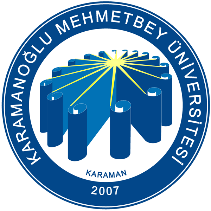 T.C.KARAMANOĞLU MEHMETBEY ÜNİVERSİTESİAHMET KELEŞOĞLU DİŞ HEKİMLİĞİ FAKÜLTESİYIL SONU TEK DERS SINAVI BAŞVURU DİLEKÇESİT.C.KARAMANOĞLU MEHMETBEY ÜNİVERSİTESİAHMET KELEŞOĞLU DİŞ HEKİMLİĞİ FAKÜLTESİYIL SONU TEK DERS SINAVI BAŞVURU DİLEKÇESİT.C.KARAMANOĞLU MEHMETBEY ÜNİVERSİTESİAHMET KELEŞOĞLU DİŞ HEKİMLİĞİ FAKÜLTESİYIL SONU TEK DERS SINAVI BAŞVURU DİLEKÇESİT.C.KARAMANOĞLU MEHMETBEY ÜNİVERSİTESİAHMET KELEŞOĞLU DİŞ HEKİMLİĞİ FAKÜLTESİYIL SONU TEK DERS SINAVI BAŞVURU DİLEKÇESİT.C.KARAMANOĞLU MEHMETBEY ÜNİVERSİTESİAHMET KELEŞOĞLU DİŞ HEKİMLİĞİ FAKÜLTESİYIL SONU TEK DERS SINAVI BAŞVURU DİLEKÇESİT.C.KARAMANOĞLU MEHMETBEY ÜNİVERSİTESİAHMET KELEŞOĞLU DİŞ HEKİMLİĞİ FAKÜLTESİYIL SONU TEK DERS SINAVI BAŞVURU DİLEKÇESİT.C.KARAMANOĞLU MEHMETBEY ÜNİVERSİTESİAHMET KELEŞOĞLU DİŞ HEKİMLİĞİ FAKÜLTESİYIL SONU TEK DERS SINAVI BAŞVURU DİLEKÇESİADI SOYADIADI SOYADIADI SOYADIADI SOYADI:ÖĞRENCİ NOÖĞRENCİ NOÖĞRENCİ NOÖĞRENCİ NO:PROGRAM/BÖLÜMPROGRAM/BÖLÜMPROGRAM/BÖLÜMPROGRAM/BÖLÜM:DİŞ HEKİMLİĞİDİŞ HEKİMLİĞİDİŞ HEKİMLİĞİDİŞ HEKİMLİĞİÖĞRENCİ BAŞARISIZ DERS LİSTESİÖĞRENCİ BAŞARISIZ DERS LİSTESİÖĞRENCİ BAŞARISIZ DERS LİSTESİÖĞRENCİ BAŞARISIZ DERS LİSTESİÖĞRENCİ BAŞARISIZ DERS LİSTESİÖĞRENCİ BAŞARISIZ DERS LİSTESİÖĞRENCİ BAŞARISIZ DERS LİSTESİÖĞRENCİ BAŞARISIZ DERS LİSTESİÖĞRENCİ BAŞARISIZ DERS LİSTESİDERSİN KODUDERSİN KODUDERSİN KODUDERSİN KODUDERSİN KODUDERSİN KODUDERSİN ADIÖĞRETİM ÜYESİÖĞRETİM ÜYESİYukarıda belirtmiş olduğum dersin yıl sonu tek ders sınavına katılmak istiyorum.Yukarıda belirtmiş olduğum dersin yıl sonu tek ders sınavına katılmak istiyorum.Yukarıda belirtmiş olduğum dersin yıl sonu tek ders sınavına katılmak istiyorum.Yukarıda belirtmiş olduğum dersin yıl sonu tek ders sınavına katılmak istiyorum.Yukarıda belirtmiş olduğum dersin yıl sonu tek ders sınavına katılmak istiyorum.Yukarıda belirtmiş olduğum dersin yıl sonu tek ders sınavına katılmak istiyorum.Yukarıda belirtmiş olduğum dersin yıl sonu tek ders sınavına katılmak istiyorum.Yukarıda belirtmiş olduğum dersin yıl sonu tek ders sınavına katılmak istiyorum.Gereğinin yapılmasını arz ederim.Gereğinin yapılmasını arz ederim.Gereğinin yapılmasını arz ederim.Gereğinin yapılmasını arz ederim.Gereğinin yapılmasını arz ederim.Gereğinin yapılmasını arz ederim.Gereğinin yapılmasını arz ederim.Gereğinin yapılmasını arz ederim.İmzaİmzaİmzaİmzaİmzaİmza:TarihTarihTarihTarihTarihTarih:GELEN EVRAK KAYIT(Bu kısım evrak kayıt bürosu tarafından doldurulacaktır.)GELEN EVRAK KAYIT(Bu kısım evrak kayıt bürosu tarafından doldurulacaktır.)GELEN EVRAK KAYIT(Bu kısım evrak kayıt bürosu tarafından doldurulacaktır.)GELEN EVRAK KAYIT(Bu kısım evrak kayıt bürosu tarafından doldurulacaktır.)GELEN EVRAK KAYIT(Bu kısım evrak kayıt bürosu tarafından doldurulacaktır.)GELEN EVRAK KAYIT(Bu kısım evrak kayıt bürosu tarafından doldurulacaktır.)GELEN EVRAK KAYIT(Bu kısım evrak kayıt bürosu tarafından doldurulacaktır.)GELEN EVRAK KAYIT(Bu kısım evrak kayıt bürosu tarafından doldurulacaktır.)GELEN EVRAK KAYIT(Bu kısım evrak kayıt bürosu tarafından doldurulacaktır.)Kayıt TarihiKayıt TarihiKayıt TarihiKayıt NoKayıt NoKayıt NoDosya NoDosya NoDosya NoSonuçSonuçSonuç